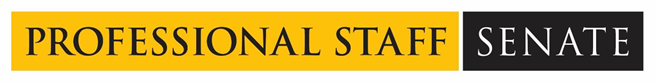 Professional Staff Senate Meeting MinutesThursday, September 9, 20212:30 – 4:30 p.m. – VirtualIn Attendance: LinkCall to Order – 2:35pm Approved September 2021 Meeting AgendaApproved August 2021 Meeting MinutesBreak Out Group Facilitation VolunteersVlad, Simon, Justine, and Rebecca will be group leadsCommittee Report OutsCommunications CommitteeNot creating Instagram account for PSS because it would take a while for the page to get a following. Instead, we will use the Institutional Account which has almost 10,000 followers.Personnel ReviewThe group met last Friday; will now meet monthly Discussed making the PMP process a two-way document between employee and supervisor – rather than only your supervisor evaluating you, we would like to see there be a space for employees to evaluate themselves, their role, and set goals for themselves. Timesheet pages now require employees to indicate if you’re working on campus or teleworking. We want to know how this data will be used and why they are asking for this informationIf you are a non-senator but are still interested in serving on a committee, reach out to Jess or Ray and tell them which ones you’re interested inPronouns & Gender Identity – Ever Hanna, Training and Case Manager, OEIIncreasing data shows the more someone’s identity is affirmed and pronouns they ask be used are used, the lower the rates of them attempting suicide.In summer 2020, UMBC launched a new, streamlined process for students to update their name and pronouns; can choose up to 3 pronouns in systemWhen you slip up and call someone the wrong pronoun, correct yourself briefly and keep going! Avoid apologizing profusely.When in doubt, avoid using pronouns! You can say “that student” or use their name. Ask what their pronouns are once you can.Use the term “non-binary pronouns” vs “gender neutral.” Never say “preferred pronouns”  - that is their identity, not a choiceHere is the PowerPoint if you would like to review!Presidential Transition – Candace Dodson-ReedThe selection and appointment of a university president is, by law, the responsibility and prerogative of the USM Board of Regents. The USM provides a procedural framework for the search and selection of university presidents within the USM. USM will be hosting a town hall in the RAC, and there will be a virtual option as well. Staff will be able to talk to the Chancellor on dreams, hopes, and thoughts on their next leader for President. A search committee has not been formed yet. Search committee meetings will happen on campus, so there will be additional opportunities for your voice to be heard.There will be celebrations for Freeman next semester!https://president.umbc.edu/search/Action Plan & Return to Campus – Small Group DiscussionsWe reviewed action plan again in small groups because we have all gone though the transition of coming back to campus, seeing students, etc and everything feels different now.How can we as a Senate be working toward supporting staff whose wellbeing has been impacted over the past year? How do we build a new, a better place to work vs. new normalThe Executive Board will collect these notes from the small group discussions and put it togetherSenator Share Out – Ray, Poulomi, and VladLooking at your whole life, not just your work life, what is an activity you would enjoy spending the majority of your time? Why?Poulomi: Travel and content creationRay: Travelling and camping experienceVlad: Investing in relationships with people throughout his lifeCommunity Notice Board  - Tyler FultzRetriever Courage Advisory CommitteeRecruiting staff to join the committee, and there is a vacancy for co-chairTo read more about Retriever Courage, click here.If you are interested in joining, please contact Tyler at tfultz@umbc.eduMeeting Adjourned at 4:31pm.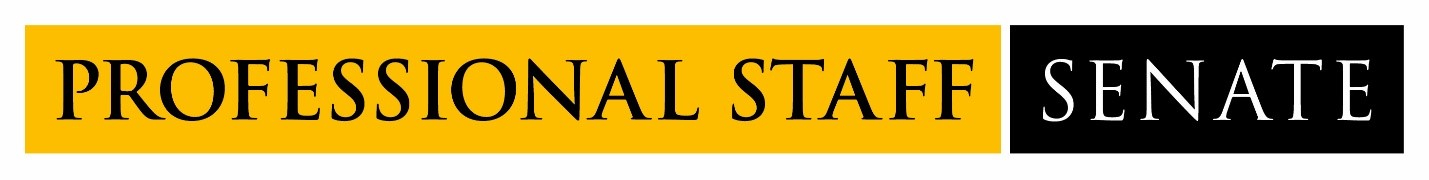 2021-2022 SENATE MEETING SCHEDULE

Meetings from 2:30PM – 4:30PMJuly 8, 2021August 12, 2021September 9, 2021October 14, 2021November 11, 2021December 9, 2021January 13, 2022February 10, 2022March 10, 2022April 14, 2022May 12, 2022June 9, 2022